ПРОЕКТ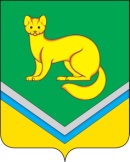 ПРОЕКТ                             АДМИНИСТРАЦИЯСЕЛЬСКОГО ПОСЕЛЕНИЯ УНЪЮГАНОктябрьского районаХанты – Мансийского автономного округа – ЮгрыПОСТАНОВЛЕНИЕот   2016 г.									                   № п.Унъюган О внесении изменений в постановление Администрации сельского поселения Унъюганот 18.12.2014 № 302 « О предоставлении гражданамипретендующими на замещение должностеймуниципальной службы в Администрациисельского поселения Унъюган и лицами,замещающими должности муниципальной службы в Администрации сельского поселения Унъюган,сведений о доходах, расходах, об имуществеи обязательствах имущественного характера»В целях  приведения нормативных правовых актов Администрации сельского поселения Унъюган в соответствие с федеральным законодательством о противодействии коррупции:          1. Внести в приложение к постановлению Администрации сельского поселения Унъюган  от 18.12.2014 № 302 «О предоставлении гражданами претендующими на замещение должностей муниципальной службы в Администрации сельского поселения Унъюган и лицами, замещающими должности муниципальной службы  в Администрации сельского поселения Унъюган, сведений о доходах, расходах, об имуществе и обязательствах имущественного характера» следующие изменения:Пункт д) части 1 Приложения изложить в новой редакции:«д) о своих расходах, а также о расходах своих супруги (супруга) и несовершеннолетних детей в случаях и порядке, которые установлены Федеральным законом от 03.12.2012 года № 230-ФЗ «О контроле за соответствием расходов лиц, замещающих государственные должности, и иных лиц их доходам».2. Постановление подлежит обнародованию и размещению на официальном сайте Администрации сельского поселения Унъюган в информационно – телекоммуникационной сети общего пользования (компьютерные сети «Интернет).3. Контроль за исполнением постановления возложить на  заместителя главы поселения по правовым и социальным  вопросам, заведующего отделом правового, социального обеспечения и муниципальной службы Мальцеву О.А.глава сельского поселения Унъюган 				В.И. ДеркачСОГЛАСОВАНИЕпроекта Постановления  Администрации сельского поселения Унъюган____ О внесении изменений в постановление от 18.12.2014 № 302Исполнитель:Главный специалист: Герасимовская С.В. 48-504________________________________Согласовано:Ф.И.О.         Дата передачи 
на согласованиеРазногласияПодпись, дата  
согласования   Дата возврата 
исполнителюЗаместитель главы поселения О.А. Мальцева  заместитель главы поселения   Н.И. ИвановаЗаместителя главы поселения Л.В. Балабанова